No Screen Days Family Learning Menu Photography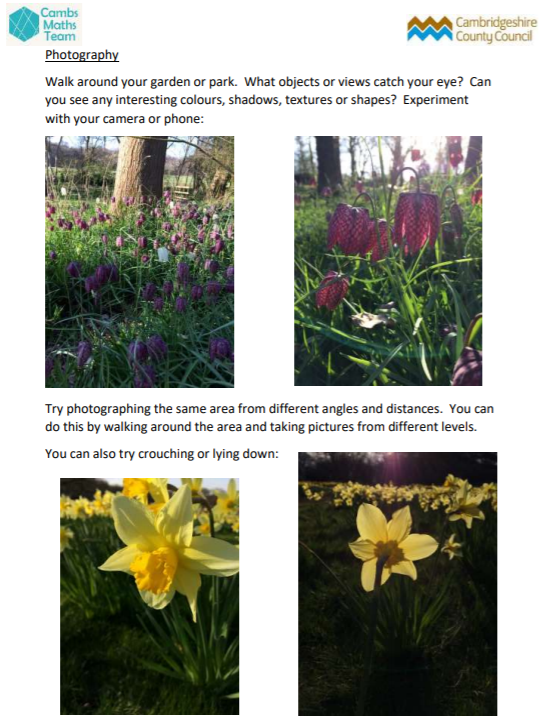 Garden ProjectBe an ExplorerBe a DesignerBe a MathematicianBe a ScientistBe a Writer Be an ArtistBe a SportspersonWho will you be today? Follow the link (by clicking on the image below) to find lots of activities, where you can be creative and imaginative outside.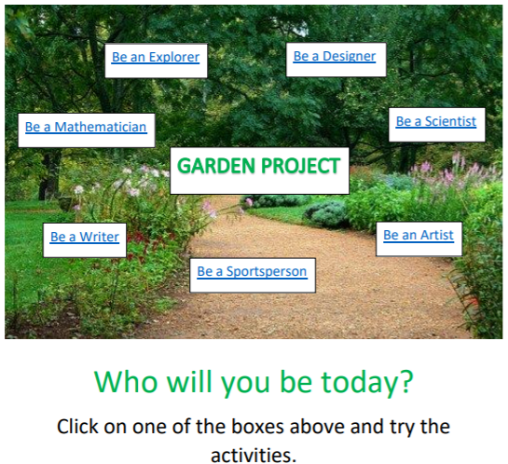 Garden ProjectBe an ExplorerBe a DesignerBe a MathematicianBe a ScientistBe a Writer Be an ArtistBe a SportspersonWho will you be today? Follow the link (by clicking on the image below) to find lots of activities, where you can be creative and imaginative outside.Garden ProjectBe an ExplorerBe a DesignerBe a MathematicianBe a ScientistBe a Writer Be an ArtistBe a SportspersonWho will you be today? Follow the link (by clicking on the image below) to find lots of activities, where you can be creative and imaginative outside.Garden ProjectBe an ExplorerBe a DesignerBe a MathematicianBe a ScientistBe a Writer Be an ArtistBe a SportspersonWho will you be today? Follow the link (by clicking on the image below) to find lots of activities, where you can be creative and imaginative outside.Garden ProjectBe an ExplorerBe a DesignerBe a MathematicianBe a ScientistBe a Writer Be an ArtistBe a SportspersonWho will you be today? Follow the link (by clicking on the image below) to find lots of activities, where you can be creative and imaginative outside.Shadow Art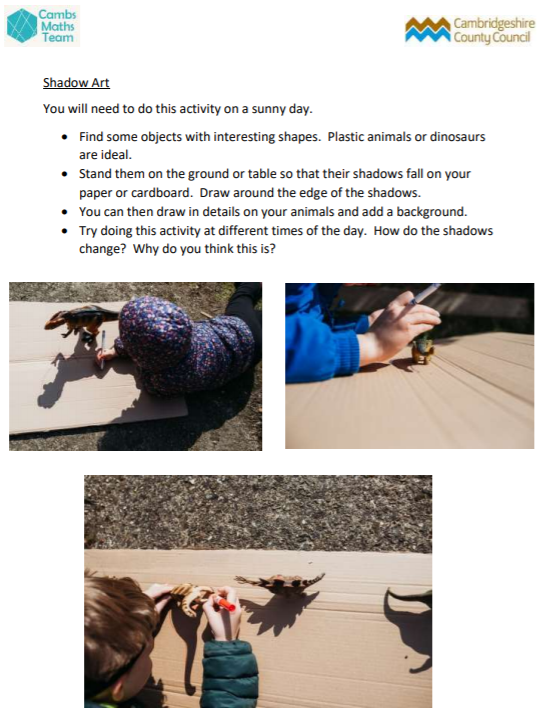 Numeracy – KS1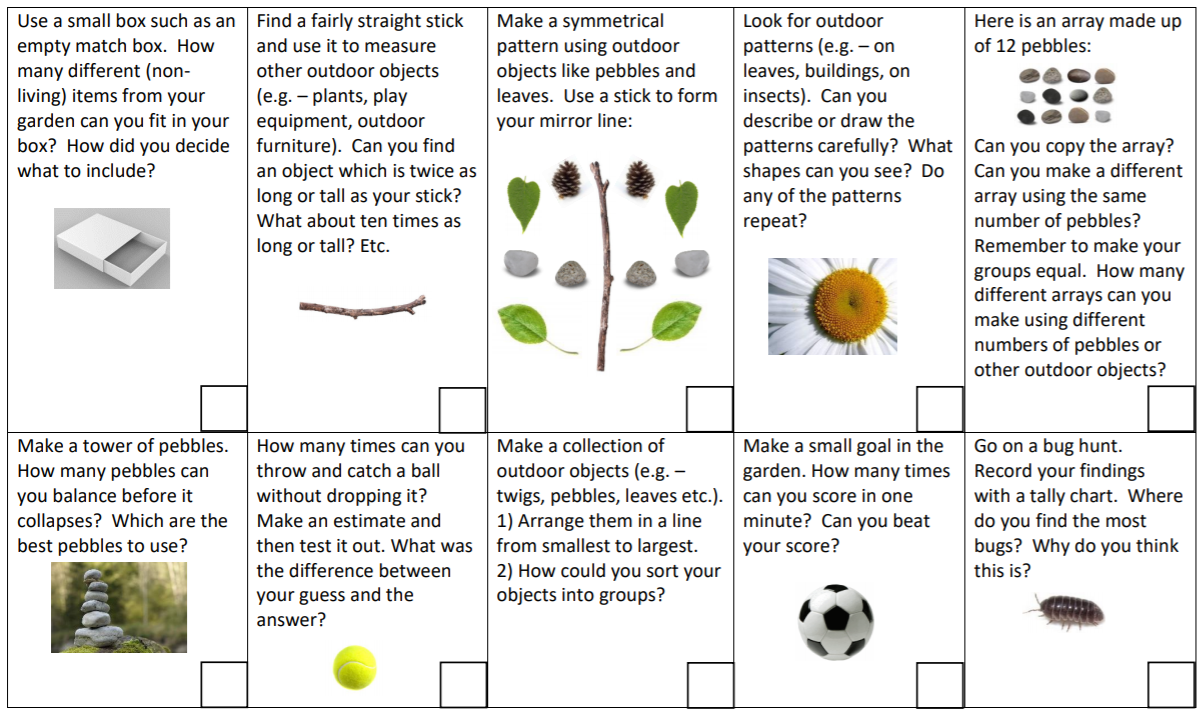 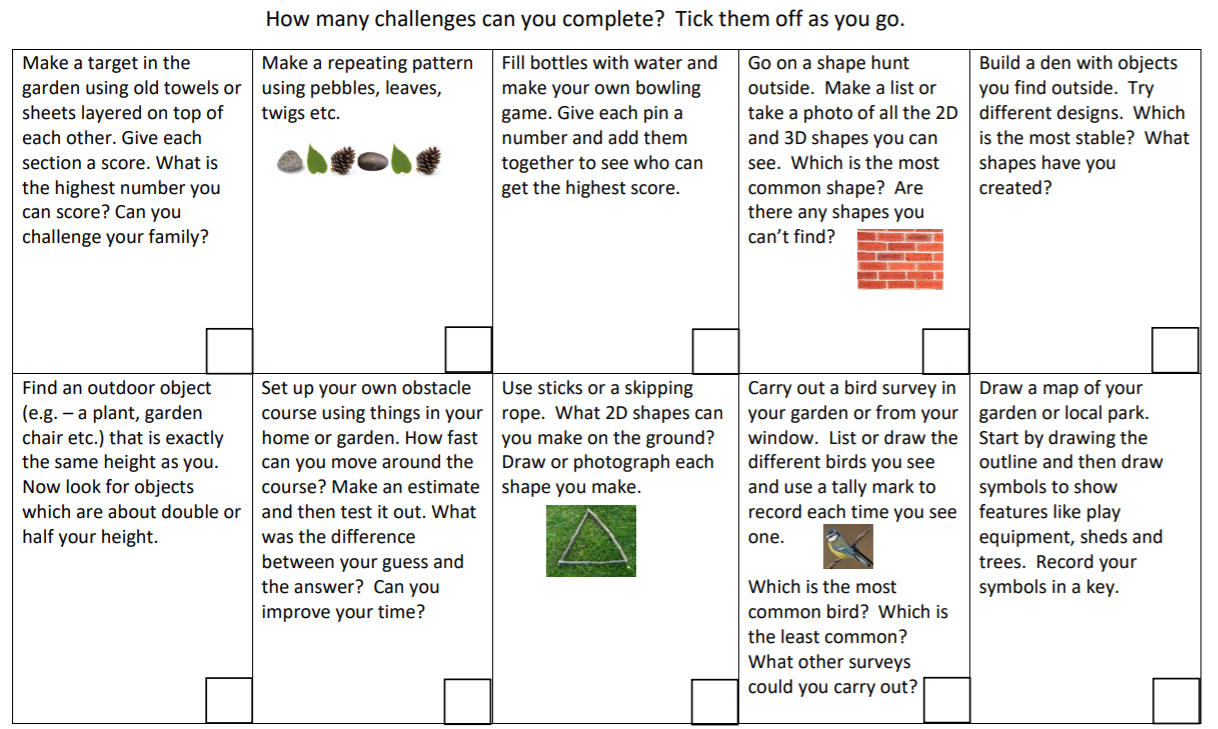 Numeracy – KS1Numeracy – KS2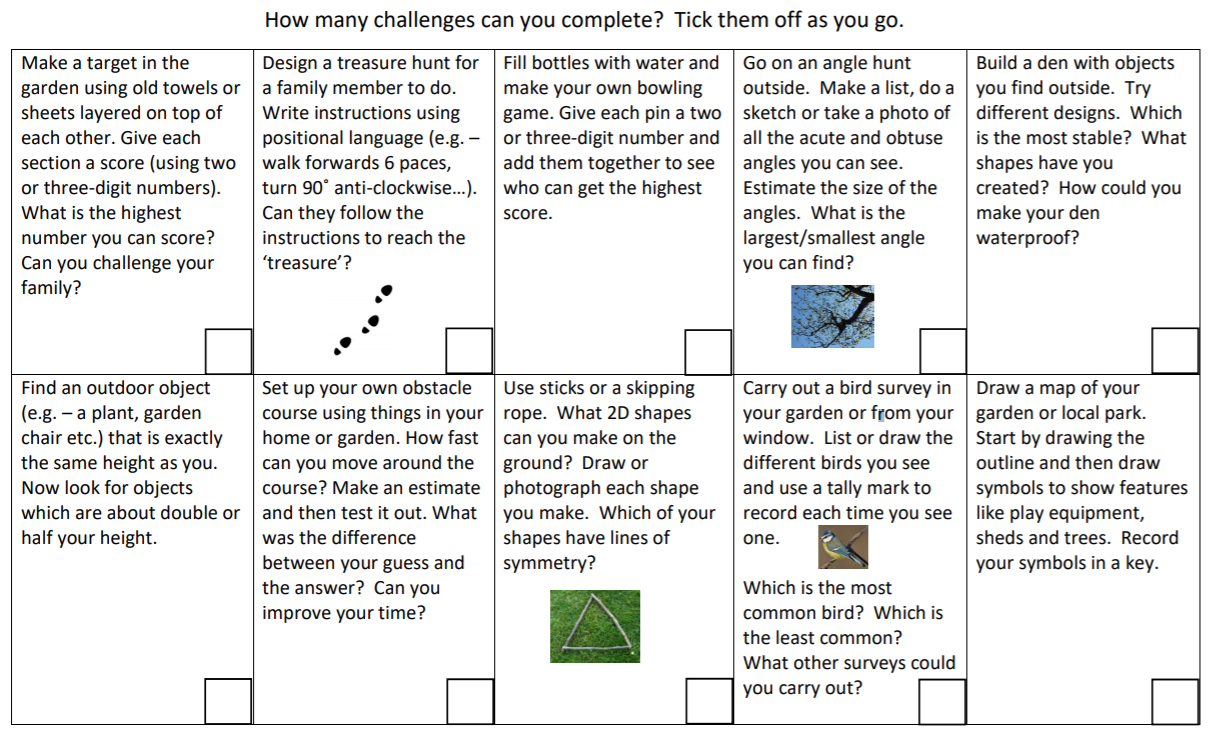 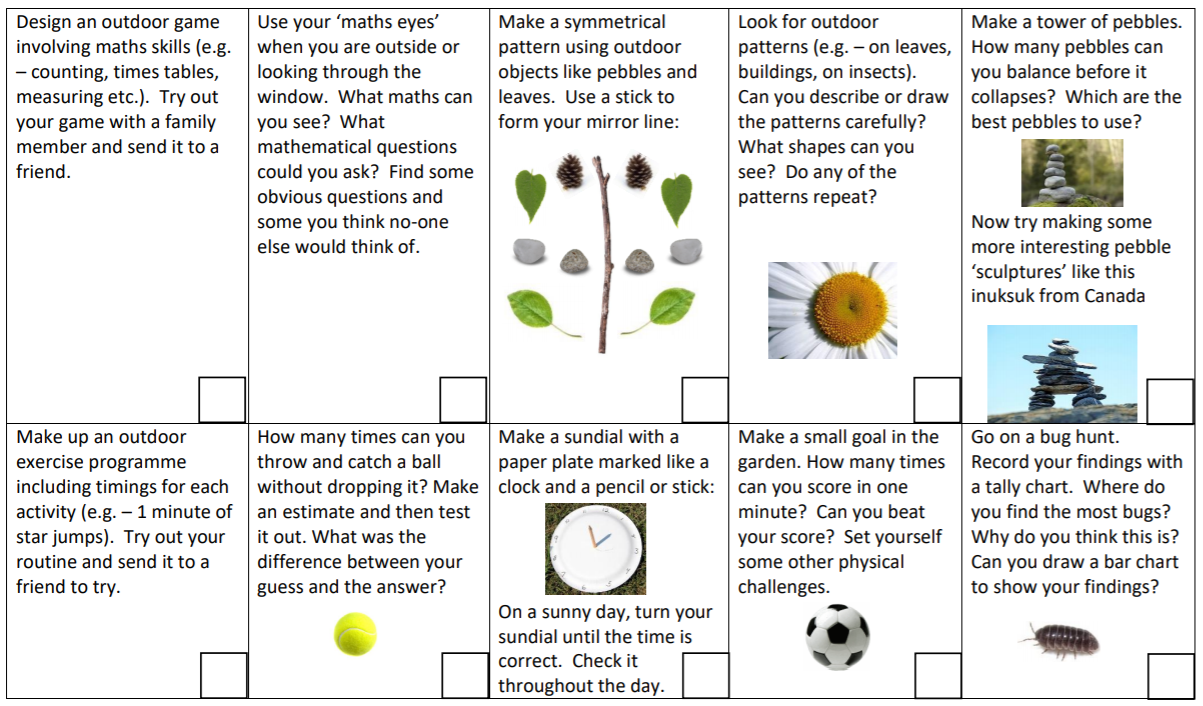 Numeracy – KS2Numeracy – KS2Numeracy – KS2Numeracy – KS2Make a puzzle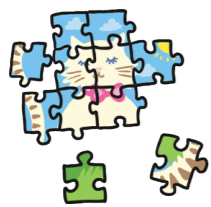 Cut up a picture from a magazine, a hand-drawn picture or even a photograph into different shapes to make your own puzzleMake a puzzleCut up a picture from a magazine, a hand-drawn picture or even a photograph into different shapes to make your own puzzleLiteracy – Writing 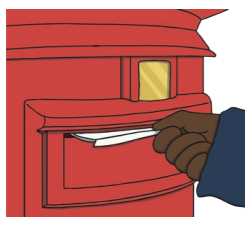 Write to a friend or family member. Tell them any news you have, what you have been doing lately. You may even like to draw a picture. Pop it in a stamped, addressed envelope and mail it when you canLiteracy – Writing Write to a friend or family member. Tell them any news you have, what you have been doing lately. You may even like to draw a picture. Pop it in a stamped, addressed envelope and mail it when you canLiteracy – Writing Write to a friend or family member. Tell them any news you have, what you have been doing lately. You may even like to draw a picture. Pop it in a stamped, addressed envelope and mail it when you canLiteracy – Writing Write to a friend or family member. Tell them any news you have, what you have been doing lately. You may even like to draw a picture. Pop it in a stamped, addressed envelope and mail it when you canLiteracy – Writing Write to a friend or family member. Tell them any news you have, what you have been doing lately. You may even like to draw a picture. Pop it in a stamped, addressed envelope and mail it when you canDesign Technology - Get Baking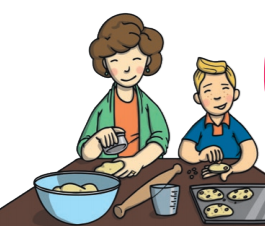 Choose a recipe of something you like to eat. With an adult, take care to measure out the ingredients and follow the recipe.Design Technology - Get BakingChoose a recipe of something you like to eat. With an adult, take care to measure out the ingredients and follow the recipe.Design Technology - Get BakingChoose a recipe of something you like to eat. With an adult, take care to measure out the ingredients and follow the recipe.Design Technology - Get BakingChoose a recipe of something you like to eat. With an adult, take care to measure out the ingredients and follow the recipe.Design Technology - Get BakingChoose a recipe of something you like to eat. With an adult, take care to measure out the ingredients and follow the recipe.Paint Mixing - gradientsYou will need:White, yellow and red paint;PaperScissorsPaintbrushWaterPaper plate / surface to mix onCut out a strip of paper (shaped like a snake if you wish).Think about the strength of the colours of your paints: White = milk - not strong, you can use lots; yellow = mustard - a bit spicy –use a little; red= chili – very spicy – just use a tiny bit!See if you can create a gradient from white, to yellow, to red, using careful, gradual mixing. Paint Mixing - gradientsYou will need:White, yellow and red paint;PaperScissorsPaintbrushWaterPaper plate / surface to mix onCut out a strip of paper (shaped like a snake if you wish).Think about the strength of the colours of your paints: White = milk - not strong, you can use lots; yellow = mustard - a bit spicy –use a little; red= chili – very spicy – just use a tiny bit!See if you can create a gradient from white, to yellow, to red, using careful, gradual mixing. Shard ArtPrint off / find a black and white line drawing. You could use Van Gogh’s line drawing of his bedroom. Cut out a small triangle about the size of a £2 coin. Stick this somewhere on a piece of white paper (e.g. A5 or A4) Can you extend and replicate the patterns within your shard to disguise / camouflage it on the page? Can someone in your family spot where the original shard is?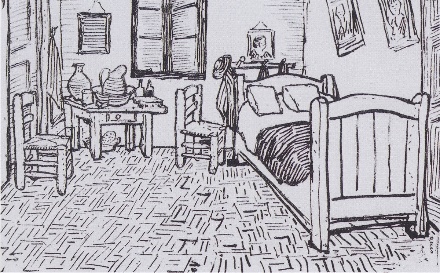 Shard ArtPrint off / find a black and white line drawing. You could use Van Gogh’s line drawing of his bedroom. Cut out a small triangle about the size of a £2 coin. Stick this somewhere on a piece of white paper (e.g. A5 or A4) Can you extend and replicate the patterns within your shard to disguise / camouflage it on the page? Can someone in your family spot where the original shard is?Shard ArtPrint off / find a black and white line drawing. You could use Van Gogh’s line drawing of his bedroom. Cut out a small triangle about the size of a £2 coin. Stick this somewhere on a piece of white paper (e.g. A5 or A4) Can you extend and replicate the patterns within your shard to disguise / camouflage it on the page? Can someone in your family spot where the original shard is?Shard ArtPrint off / find a black and white line drawing. You could use Van Gogh’s line drawing of his bedroom. Cut out a small triangle about the size of a £2 coin. Stick this somewhere on a piece of white paper (e.g. A5 or A4) Can you extend and replicate the patterns within your shard to disguise / camouflage it on the page? Can someone in your family spot where the original shard is?Shard ArtPrint off / find a black and white line drawing. You could use Van Gogh’s line drawing of his bedroom. Cut out a small triangle about the size of a £2 coin. Stick this somewhere on a piece of white paper (e.g. A5 or A4) Can you extend and replicate the patterns within your shard to disguise / camouflage it on the page? Can someone in your family spot where the original shard is?Paint Mixing - gradientsYou will need:White, yellow and red paint;PaperScissorsPaintbrushWaterPaper plate / surface to mix onCut out a strip of paper (shaped like a snake if you wish).Think about the strength of the colours of your paints: White = milk - not strong, you can use lots; yellow = mustard - a bit spicy –use a little; red= chili – very spicy – just use a tiny bit!See if you can create a gradient from white, to yellow, to red, using careful, gradual mixing. Paint Mixing - gradientsYou will need:White, yellow and red paint;PaperScissorsPaintbrushWaterPaper plate / surface to mix onCut out a strip of paper (shaped like a snake if you wish).Think about the strength of the colours of your paints: White = milk - not strong, you can use lots; yellow = mustard - a bit spicy –use a little; red= chili – very spicy – just use a tiny bit!See if you can create a gradient from white, to yellow, to red, using careful, gradual mixing. Art – Ink BlowingYou will need:Poster paint (2-3 colours)WaterStrawsThick paper or cardMix a little water into your poster paints. Spoon or carefully tip a little of each colour onto your thick paper or card.Use the straw to blow the paints together. As the paints mix and move, you may start to see some unusual shapes. Can you recognise something there? Maybe it’s a sea creature, an alien, plant, a landscape or a monster! You could even create different parts to create a piece of artwork like the one here that was inspired by Hokusai’s Great Wave artwork. 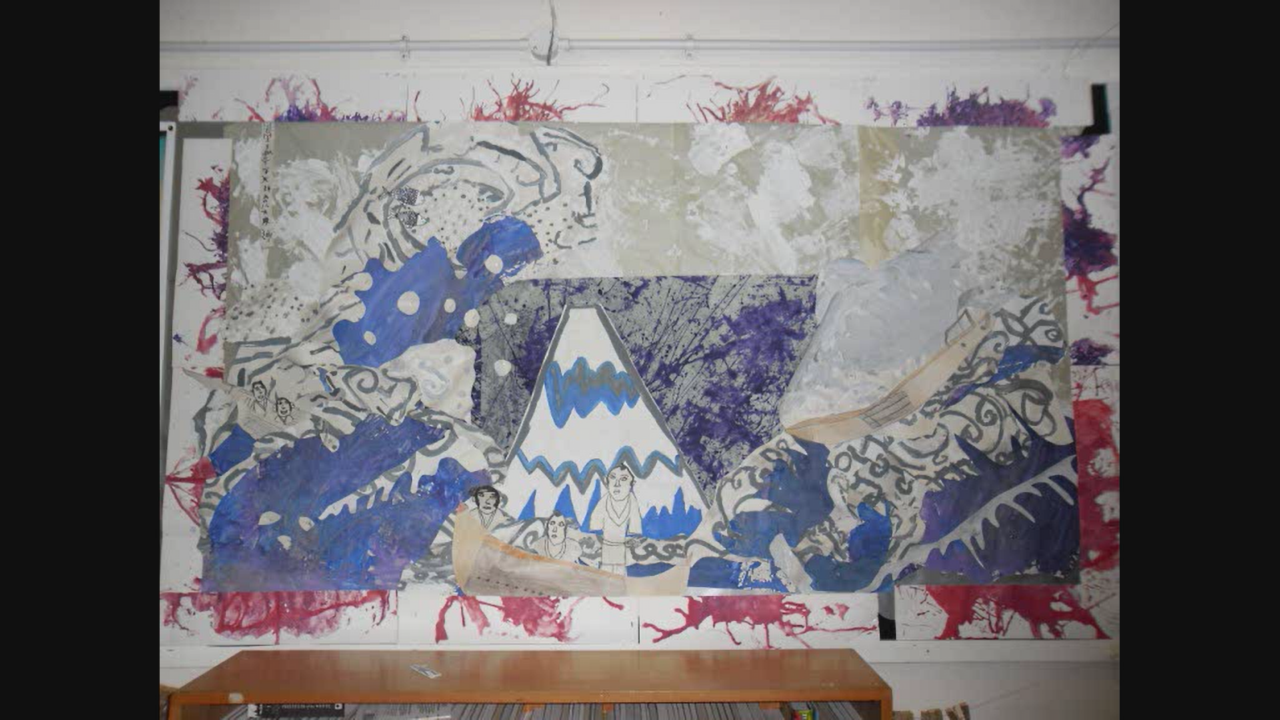 Art – Ink BlowingYou will need:Poster paint (2-3 colours)WaterStrawsThick paper or cardMix a little water into your poster paints. Spoon or carefully tip a little of each colour onto your thick paper or card.Use the straw to blow the paints together. As the paints mix and move, you may start to see some unusual shapes. Can you recognise something there? Maybe it’s a sea creature, an alien, plant, a landscape or a monster! You could even create different parts to create a piece of artwork like the one here that was inspired by Hokusai’s Great Wave artwork. Art – Ink BlowingYou will need:Poster paint (2-3 colours)WaterStrawsThick paper or cardMix a little water into your poster paints. Spoon or carefully tip a little of each colour onto your thick paper or card.Use the straw to blow the paints together. As the paints mix and move, you may start to see some unusual shapes. Can you recognise something there? Maybe it’s a sea creature, an alien, plant, a landscape or a monster! You could even create different parts to create a piece of artwork like the one here that was inspired by Hokusai’s Great Wave artwork. Art – Ink BlowingYou will need:Poster paint (2-3 colours)WaterStrawsThick paper or cardMix a little water into your poster paints. Spoon or carefully tip a little of each colour onto your thick paper or card.Use the straw to blow the paints together. As the paints mix and move, you may start to see some unusual shapes. Can you recognise something there? Maybe it’s a sea creature, an alien, plant, a landscape or a monster! You could even create different parts to create a piece of artwork like the one here that was inspired by Hokusai’s Great Wave artwork. Take Notice - Forest SchoolCloud-bathingJust like sunbathing… with clouds! As you lie back and look at the sky, what can you notice? Can you spot any familiar shapes or patterns?What do you notice about how the clouds are moving?What do you feel right now?Can you spot some of the different types of clouds below?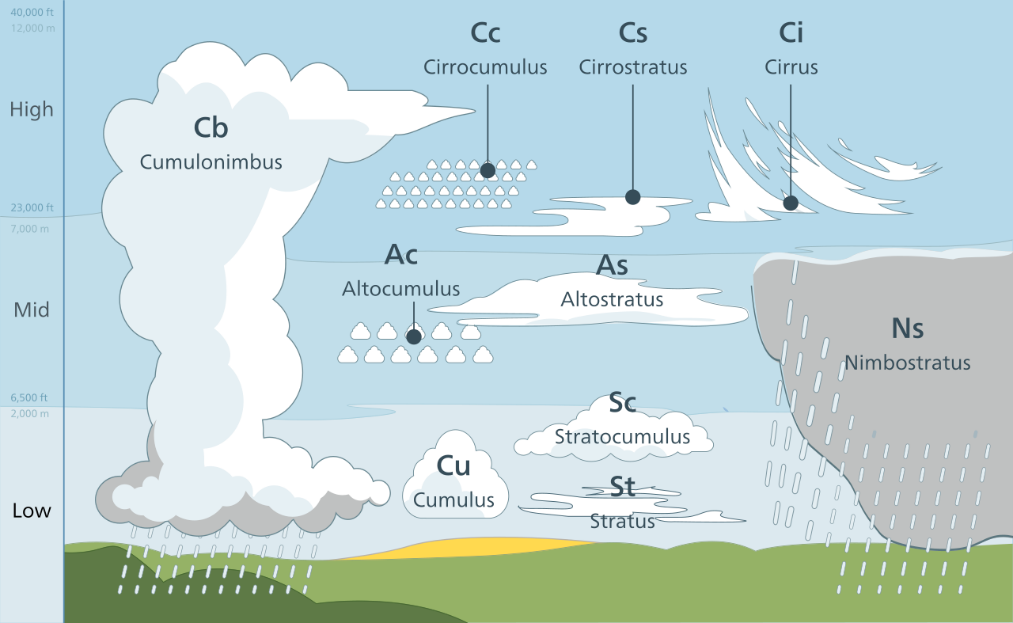 Take Notice - Forest SchoolCloud-bathingJust like sunbathing… with clouds! As you lie back and look at the sky, what can you notice? Can you spot any familiar shapes or patterns?What do you notice about how the clouds are moving?What do you feel right now?Can you spot some of the different types of clouds below?Take Notice - Forest SchoolCloud-bathingJust like sunbathing… with clouds! As you lie back and look at the sky, what can you notice? Can you spot any familiar shapes or patterns?What do you notice about how the clouds are moving?What do you feel right now?Can you spot some of the different types of clouds below?Shelford Star Challenge!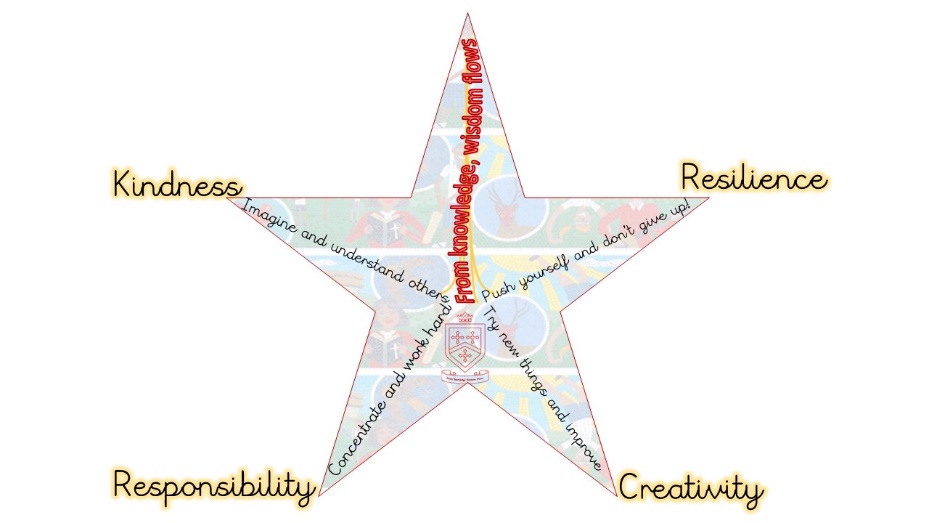 Can you challenge yourself to demonstrate one of our star values in a big way!? How would you demonstrate extreme kindness, super creativity, extra resilience and fantastic responsibility? The possibilities are endless! Feel free to send in your examples to office@shelford.cambs.sch.uk Shelford Star Challenge!Can you challenge yourself to demonstrate one of our star values in a big way!? How would you demonstrate extreme kindness, super creativity, extra resilience and fantastic responsibility? The possibilities are endless! Feel free to send in your examples to office@shelford.cambs.sch.uk Shelford Star Challenge!Can you challenge yourself to demonstrate one of our star values in a big way!? How would you demonstrate extreme kindness, super creativity, extra resilience and fantastic responsibility? The possibilities are endless! Feel free to send in your examples to office@shelford.cambs.sch.uk Play a Board GamePlaying board games promotes teamwork, family bonding, problem-solving, and specific skill sets depending on the goal of the game. They also teach your children how to lose, how to juggle multiple tasks at once, and how to follow directions. You could even design and make your own board game.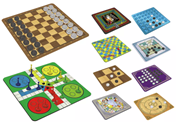 Play a Board GamePlaying board games promotes teamwork, family bonding, problem-solving, and specific skill sets depending on the goal of the game. They also teach your children how to lose, how to juggle multiple tasks at once, and how to follow directions. You could even design and make your own board game.Play a Board GamePlaying board games promotes teamwork, family bonding, problem-solving, and specific skill sets depending on the goal of the game. They also teach your children how to lose, how to juggle multiple tasks at once, and how to follow directions. You could even design and make your own board game.Play a Board GamePlaying board games promotes teamwork, family bonding, problem-solving, and specific skill sets depending on the goal of the game. They also teach your children how to lose, how to juggle multiple tasks at once, and how to follow directions. You could even design and make your own board game.Be a Nature Spotter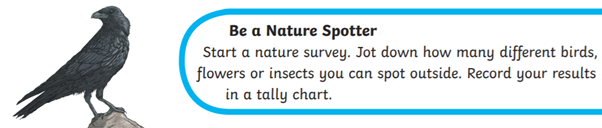 Be a Nature SpotterBe a Nature Spotter25 fun reading and writing activitiesYou may like to choose one of the 25 fun reading and writing activities below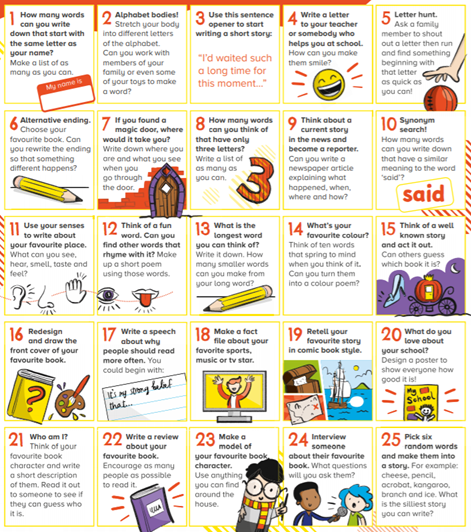 25 fun reading and writing activitiesYou may like to choose one of the 25 fun reading and writing activities below25 fun reading and writing activitiesYou may like to choose one of the 25 fun reading and writing activities below25 fun reading and writing activitiesYou may like to choose one of the 25 fun reading and writing activities below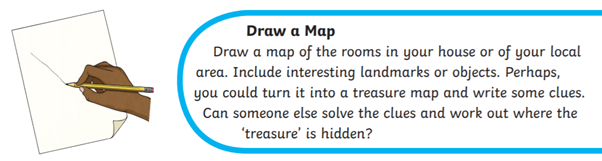 25 fun reading and writing activitiesYou may like to choose one of the 25 fun reading and writing activities below25 fun reading and writing activitiesYou may like to choose one of the 25 fun reading and writing activities below25 fun reading and writing activitiesYou may like to choose one of the 25 fun reading and writing activities below25 fun reading and writing activitiesYou may like to choose one of the 25 fun reading and writing activities belowSigns of springMake a list of the things that spring is:List 1: What things LOOK spring?List 2: What things SOUND spring? List 3: What things SMELL spring? List 4: How does spring FEEL ?List 5: What makes YOU FEEL spring?List 6: What things TASTE spring?List 7: What EXPERIENCES or IDEAS seem         spring?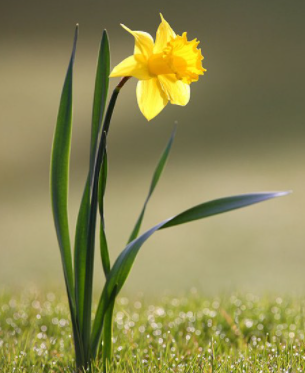 Signs of springMake a list of the things that spring is:List 1: What things LOOK spring?List 2: What things SOUND spring? List 3: What things SMELL spring? List 4: How does spring FEEL ?List 5: What makes YOU FEEL spring?List 6: What things TASTE spring?List 7: What EXPERIENCES or IDEAS seem         spring?Signs of springMake a list of the things that spring is:List 1: What things LOOK spring?List 2: What things SOUND spring? List 3: What things SMELL spring? List 4: How does spring FEEL ?List 5: What makes YOU FEEL spring?List 6: What things TASTE spring?List 7: What EXPERIENCES or IDEAS seem         spring?25 fun reading and writing activitiesYou may like to choose one of the 25 fun reading and writing activities below25 fun reading and writing activitiesYou may like to choose one of the 25 fun reading and writing activities below25 fun reading and writing activitiesYou may like to choose one of the 25 fun reading and writing activities below25 fun reading and writing activitiesYou may like to choose one of the 25 fun reading and writing activities below